1 августа                     Вспомни и запиши пословицы, в которых есть числа.Например: ОДИН в поле не воин.2 августаМ. Составь задачу по выражению, запишитекст и реши.(27 + 14) – 123 августаМ. Сравни.4 августаМ. Запиши примеры столбикоми реши их.58 – 2380 – 2981 – 4736 + 2764 + 28Р.яз. Спиши и проверь.Карась – рыба толстая, ленивая.  Живётон обычно в прудах. Зелёная тина покрывает пруд сверху. Но карась  любиттакие уголки. Днём он скрывается в тине.А ночью карась пробирается к берегу.Там он гложет молодой камыш.Р.яз. Найди и исправь ошибки у Незнайкив письме.Из жарких стран литят птицы. Ониустраивают сибе жылё. Грачи вют гниздона дериве. В рощях свистят салави.Р.яз. Раздели слова для переноса.г р у п п ал и с т ь ят е р р и т о р и яИ л ь ям а с с ак р ы л ь я5 августаМ. Сравни:5 см___	 50 мм                              1 ч __  55 с3 см 7 мм___	 70 мм               25 ч____ 1 сут20 м___	 2 дм               1 ч 23 мин __  83 мин25 см___	 2 дм                            6 августа М. Продолжи ряд чисел.97, 89,__ , 73,___ ,____, _____	 ,_____	 , 17.7  августа                    М. Соедини названия и фигуры.ЛоманаяОтрезокПрямоугольникЧетырёхугольникОвалР.яз. В однокоренных словах выдели ко-рень. Подчеркни лишнее слово в каждойстроке.медь, медный, медовыйвода, водица, подводник, водитьбеготня, бег, бегемот, прибежалвеселье, весёлый, весло, веселитьсябольница, болеть, больной, большойР.яз. Подставь нужные слова, составляярассказ.Однажды _________вечером по _________лесу шёл ____________________.  Впереди он увидел ________________________________________ . Очень удивился __________________ и _______________ . С тех пор _______________________________________Р.яз. Подбери подходящие существи-тельные.Маленькие, трудолюбивыеВысокие, зелёныеМеткое, охотничьеУ петуха разноцветныеКрасивое, модноеНеразлучные, верные8 августаЭто интересно. «ЧИСЛА – ВЕЛИКАНЫ». Самый старейший числовой великан – это миллион (1 000 000). Потом появился  миллиард (1 000 000 000). Самый молодой числовой великан – гугол. Он появился в 1988 году. Это единица и 100 нулей.Триллион – это единица с 12 нулями, квадриллион – это единица с 15 нулями, секстиллион – единица с 21 нулём,  октиллион – единица с 27 нулями.8 августаЭто интересно. «ЧИСЛА – ВЕЛИКАНЫ». Самый старейший числовой великан – это миллион (1 000 000). Потом появился  миллиард (1 000 000 000). Самый молодой числовой великан – гугол. Он появился в 1988 году. Это единица и 100 нулей.Триллион – это единица с 12 нулями, квадриллион – это единица с 15 нулями, секстиллион – единица с 21 нулём,  октиллион – единица с 27 нулями.8 августаЭто интересно. «ЧИСЛА – ВЕЛИКАНЫ». Самый старейший числовой великан – это миллион (1 000 000). Потом появился  миллиард (1 000 000 000). Самый молодой числовой великан – гугол. Он появился в 1988 году. Это единица и 100 нулей.Триллион – это единица с 12 нулями, квадриллион – это единица с 15 нулями, секстиллион – единица с 21 нулём,  октиллион – единица с 27 нулями.9 августаМ. Реши задачу.Сначала из бочки взяли 6 вёдер воды,а потом в неё налили 12 вёдер воды.Больше или меньше стало воды в бочкеи на сколько вёдер?10 августаМ. Раскрась стрелки, повёрнутые налево,синим, а направо – зелёным.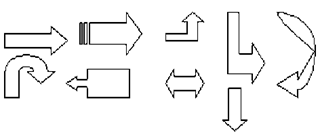 11 августаМ. Запиши выражение:Найди сумму чисел 47 и 13 и уменьши на 9__________________________________Из числа 50 вычесть разность чисел 12 и 8 __________________________________Из произведения чисел 5 и 3 вычесть 12 ____________________________________К частному чисел 18 и 6 прибавить 45 ______________________________________Р.яз. Спиши и проверь.На берегу синего моря на высоком дере-ве жил красивый серый попугай. У негобыли жена и дети. Хорошо жили они  у синего моря. Днём прекрасное моресияло. Весёлые попугаи прыгали  по большим деревьям и хлопали  красивыми маленькими крыльями.(По А. Гарину)Р.яз. Прочитай. Подчеркни волнистойчертой имена прилагательные.ПортфельЯ ужасно гордый!Новый я и твёрдый.Я пузатый, я блестящий,Я из кожи настоящей.(И. Пивоварова)Р.яз. Расставь точки в конце предложе-ний. Подчеркни известные орфограммы.Мы любим ходить в лес там много тайни загадок у старой сосны ребята виделинору лисицы Сережа заметил в травеёжика Катюша слушала кукушку  а маленькая Света нашла красивыйгриб это был мухомор12 августаСосчитай пример с именованными числами:  2см 3мм + 3см  5мм = _________________________________6дм 4 см – 5 дм = _____________________________________7см – 6см 8 мм =______________________________________32см  +  68см=_______________________________________Продолжи логический ряд.9,18,27________________________________________________12 августаСосчитай пример с именованными числами:  2см 3мм + 3см  5мм = _________________________________6дм 4 см – 5 дм = _____________________________________7см – 6см 8 мм =______________________________________32см  +  68см=_______________________________________Продолжи логический ряд.9,18,27________________________________________________13 августа13 августа14 августаМ. Начерти прямоугольник со сторона-ми 7 см и 4 см. Найди его периметр.Р.яз. Вычеркни лишнюю букву.Р.яз. Вычеркни лишнюю букву.Р.яз. Вычеркни лишнее слово.Подлежащее   предлог  сказуемоеПрилагательное  сказуемое  существительноеОписание рассуждение говорение Точка  слог   запятаяР.яз. Вычеркни лишнее слово.Подлежащее   предлог  сказуемоеПрилагательное  сказуемое  существительноеОписание рассуждение говорение Точка  слог   запятаяР.яз. Поставь ударение в словах.инструмент, километр, магазин,сантиметр, статуя, случай,повторить, красивее15 августаРаскрась шарфики по-разному. 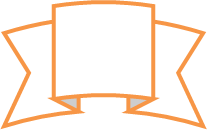 15 августаРаскрась шарфики по-разному. 15 августаРаскрась шарфики по-разному. 15 августаРаскрась шарфики по-разному. 15 августаРаскрась шарфики по-разному. 16 августаМ. Запиши решение задачи с помощьюумножения.Как-то раз в лесу густомЁж построил себе дом.Пригласил лесных зверей.Сосчитай их поскорей:два зайчонка, два лисёнка,два весёлых медвежонка,два бельчонка, два бобра.Называть ответ пора!17 августаМ. Посчитай все прямоугольники. Обведиправильный ответ        3,       4,       5,       717 августаМ. Посчитай все прямоугольники. Обведиправильный ответ        3,       4,       5,       718 августаМ. Реши примеры столбиком с проверкой.29+19                        90-78                           55+45                                 48+18    18 августаМ. Реши примеры столбиком с проверкой.29+19                        90-78                           55+45                                 48+18    Р.яз. Спиши и проверь.Осеннее солнце светит мало. На дорогахи тропинках большие лужи. Пустынностало в поле и в лесу. Перестали петьптицы. Только последние осенние цветырадуют глаз. Перелётные птицы собира-ются в далёкий путь.Р.яз. Закончи пословицы.Не спеши языком ____________________Умелые руки _________________________Землю красит солнце __________________На чужой сторонушке ____________________Р.яз. Закончи пословицы.Не спеши языком ____________________Умелые руки _________________________Землю красит солнце __________________На чужой сторонушке ____________________Р.яз. Напиши слова с сочетанием -оро-.Р.яз. Напиши слова с сочетанием -оро-.19 августаМ. Знаешь ли ты таблицу умножения?Проверь себя.20 августаИсправь ошибки:62-3=58             28+5=33             16+39=45                    81-27=54                      50-16=3415:3=4                4*3=14                7*3=21                       30:10=1                         16:8=821 августаМ. Реши задачу.Рост Буратино 1 м, а длина его носа 9 см.На сколько см длина носа Буратино мень-ше его роста?Р.яз. Посчитай, сколько звуков [ш]  в предложениях. Нужную цифру возьмив кружок.Жук летает над лужком – он устал ходитьпешком.             1          2          3          4Р.яз. Какое из этих слов заканчиваетсяглухим согласным звуком? Подчеркни его.огурец              картофельморковь                помидорР.яз. В каких словах есть безударныегласные в корне слова?Подчеркни эти слова.вьюга, побелка, побелил,полянка, зуб, волк22 августаРазгадай шарады.  Мой первый слог – число с нулями,У всех людей – последних два,А вместе – догадайтесь сами:Всем городам она глава.Хоть мала я, но взгляни:весь мир в себе я отражаю.Но к на ц перемени –Я по болоту зашагаю.22 августаРазгадай шарады.  Мой первый слог – число с нулями,У всех людей – последних два,А вместе – догадайтесь сами:Всем городам она глава.Хоть мала я, но взгляни:весь мир в себе я отражаю.Но к на ц перемени –Я по болоту зашагаю.22 августаРазгадай шарады.  Мой первый слог – число с нулями,У всех людей – последних два,А вместе – догадайтесь сами:Всем городам она глава.Хоть мала я, но взгляни:весь мир в себе я отражаю.Но к на ц перемени –Я по болоту зашагаю.23 августаМ. Реши задачу.После того как за завтраком школьни-ки выпили 15 стаканов чая и всё какао,осталось 5 стаканов с кофе. Всего былоприготовлено 30 стаканов с этими на-питками. Сколько стаканов какао выпилишкольники?24 августаМ. Верно ли говорят, что бывают прямо-угольники, которые не являются квадра-тами? Подчеркни нужный ответ.             ДА             НЕТ25 августаМ. Реши задачу.У Кати и Маши поровну яблок. Послетого как Катя отдала 2 яблока маме,у неё осталось 6 яблок. Сколько яблокбыло у Маши?Р.яз. Спиши текст.Россия – огромная страна. На юге цветутпальмы. На севере дуют холодные ветры.Есть в России реки, моря, горы, озёра.В них много рыбы, зверья.В горах – металл, руда, уголь, газ.Богата Россия!Вспомни словарные слова и исправь ошибки.Арбус, лапата, сопаги, тарелка, учитиль, копуста, девачка, росия, марос, мебель, дижурный, клас, ворона, малчик, русский, мидведь, маркофь, сахар, завот, плоток, изык, каньки.Р.яз. В каких словах пропущена  буква д?гла .. кий, гла .. ки, ро .. кий, ре .. кий,ме .. , мё .. , ро .. , ро .. , медве .. ь,сопе .. ь, горо .. , воро ..26 августаМ. Реши задачу.Из ящика с жёлтыми и зелёными шарамивзяли наугад 3 шарика. Каких цветов онимогут быть? Нарисуй ответы.27 августаМ. Реши задачу.У Вити было 16 рублей тремя разнымимонетами. Какие это монеты?28 августаМ. Реши задачу.В каждой из 5 матрёшек умещаютсяещё 5 матрёшек.Сколько всего матрёшек?Р.яз. Прочитай начало текста и допишиего продолжение в тетради для списыва-ния.Росла в саду яблоня. Осенью упало с неёяблоко. Птицы склевали это яблоко,  а одно зёрнышко спряталось в землю.Р.яз.В тетради для списывания напиши  5–6 предложений о том,  как ты проводишь лето.Р.яз. Подбери слова, близкие  по смыслу.радостный – __________________________опрятный – __________________________тёплый ______________________________храбрый______________________________29 августаПрочитай. Спиши, раскрой скобки, вставь пропущенные буквы. Подчеркни подлежащее и сказуемое.Рыхлый  сне_   т_мнеет  (в)марте. Тают  л__динки   (на)_кне. Три  мален_кие хрюшки  отч_янно  крич_т. Они  (от)нас   (с)б_жали   и   в  луж_це  лежат.29 августаПрочитай. Спиши, раскрой скобки, вставь пропущенные буквы. Подчеркни подлежащее и сказуемое.Рыхлый  сне_   т_мнеет  (в)марте. Тают  л__динки   (на)_кне. Три  мален_кие хрюшки  отч_янно  крич_т. Они  (от)нас   (с)б_жали   и   в  луж_це  лежат.29 августаПрочитай. Спиши, раскрой скобки, вставь пропущенные буквы. Подчеркни подлежащее и сказуемое.Рыхлый  сне_   т_мнеет  (в)марте. Тают  л__динки   (на)_кне. Три  мален_кие хрюшки  отч_янно  крич_т. Они  (от)нас   (с)б_жали   и   в  луж_це  лежат.30 августаМ. Подчеркни лишнее словоПроизведение, множитель, слагаемоеМножитель, слагаемое, суммаВычитаемое, сумма, разностьУменьшаемое, вычитаемое, слагаемое31 августаЗавтра – 1 сентябряЗавтра встретишься с друзьями,Будешь руки пожиматьИ, конечно, долго-долгоЭто лето вспоминать.Р.яз. Подбери однокоренные слова.                           – вод –                           – вод –                           – вод –                           – вод –                           – вод –                           – вод –